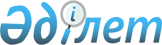 Об утверждении государственного образовательного заказа на подготовку специалистов с техническим и профессиональным образованием на 2011-2015 учебные годы в рамках Дорожной карты занятости 2020 за счет целевых текущих трансфертов из республиканского бюджета
					
			Утративший силу
			
			
		
					Постановление акимата города Астаны от 28 января 2014 года № 107-120. Зарегистрировано Департаментом юстиции города Астаны 28 февраля 2014 года № 801. Утратило силу постановлением акимата города Астаны от 21 августа 2017 года № 107-1683 (вводится в действие по истечении десяти календарных дней после дня его первого официального опубликования)
      Сноска. Утратило силу постановлением акимата г. Астаны от 21.08.2017 № 107-1683 (вводится в действие по истечении десяти календарных дней после дня его первого официального опубликования).
      Программа Дорожная карта занятости 2020 является логическим продолжением реализации дорожных карт 2009 и 2010 годов и Программы занятости 2020. 
      В соответствии с законами Республики Казахстан от 24 марта 1998 года "О нормативных правовых актах", от 23 января 2001 года "О местном государственном управлении и самоуправлении в Республике Казахстан", постановлением Правительства Республики Казахстан от 19 июня 2013 года № 636 "Об утверждении Дорожной карты занятости 2020" акимат города Астаны ПОСТАНОВЛЯЕТ:
      1. Утвердить государственный образовательный заказ на подготовку специалистов с техническим и профессиональным образованием на 2011-2015 учебные годы в рамках Дорожной карты занятости 2020 за счет целевых текущих трансфертов из республиканского бюджета согласно приложению.
      2. Определить администратором бюджетной программы "129 Целевые текущие трансферты областным бюджетам, бюджетам городов Астаны и Алматы на реализацию мероприятий Дорожной карты занятости 2020" - Государственное учреждение "Управление образования города Астаны" (далее - Управление).
      3. Руководителю Управления обеспечить государственную регистрацию настоящего постановления в органах юстиции с последующим официальным опубликованием на интернет-ресурсе акимата города Астаны и средствах массовой информации, определенных постановлением Правительства Республики Казахстан. 
      4. Признать утратившим силу постановление акимата города Астаны от 15 июня 2011 года № 22-532п "Об утверждении государственного образовательного заказа на подготовку специалистов с техническим и профессиональным образованием на 2011-2015 учебные годы в рамках Программы занятости 2020 за счет целевых текущих трансфертов из республиканского бюджета" (зарегистрировано в Реестре государственной регистрации нормативных правовых актов от 28 июня 2011 года за № 682, опубликовано в газетах "Астана ақшамы" от 14 июля 2011 года № 78 (2688) и "Вечерняя Астана" от 14 июля 2011 года № 83 (2693). 
      5. Контроль за исполнением настоящего постановления возложить на заместителя акима города Астаны Балаеву А.Г.
      6. Настоящее постановление вводится в действие по истечении десяти календарных дней со дня первого официального опубликования. Государственный образовательный заказ
на подготовку специалистов с техническим и
профессиональным образованием на 2011-2015 учебные
годы в рамках Дорожной карты занятости 2020 за
счет целевых текущих трансфертов из
республиканского бюджета
					© 2012. РГП на ПХВ «Институт законодательства и правовой информации Республики Казахстан» Министерства юстиции Республики Казахстан
				
Аким
И. ТасмагамбетовПриложение
к постановлению акимата
города Астаны
от 28 января 2013 года № 107-120
№
п/п
Код
специальности
профессионального
образования
Республики
Казахстан
Наименование
специальности
Участники Дорожной карты занятости 2020
Участники Дорожной карты занятости 2020
Участники Дорожной карты занятости 2020
Участники Дорожной карты занятости 2020
Участники Дорожной карты занятости 2020
Сроки
обучения
№
п/п
Код
специальности
профессионального
образования
Республики
Казахстан
Наименование
специальности
всего
на базе
основного
среднего образования
(9 (10) классов)
на базе
основного
среднего образования
(9 (10) классов)
на базе
общего
среднего
образования
(11 (12) классов )
на базе
общего
среднего
образования
(11 (12) классов )
Сроки
обучения
№
п/п
Код
специальности
профессионального
образования
Республики
Казахстан
Наименование
специальности
всего
с
казахским
языком
обучения
с
русским
языком
обучения
с
казахским
языком
обучения
с
русским
языком
обучения
Сроки
обучения
Государственное коммунальное казенное предприятие
"Строительно-технический колледж" акимата города Астаны
Государственное коммунальное казенное предприятие
"Строительно-технический колледж" акимата города Астаны
Государственное коммунальное казенное предприятие
"Строительно-технический колледж" акимата города Астаны
Государственное коммунальное казенное предприятие
"Строительно-технический колледж" акимата города Астаны
Государственное коммунальное казенное предприятие
"Строительно-технический колледж" акимата города Астаны
Государственное коммунальное казенное предприятие
"Строительно-технический колледж" акимата города Астаны
Государственное коммунальное казенное предприятие
"Строительно-технический колледж" акимата города Астаны
Государственное коммунальное казенное предприятие
"Строительно-технический колледж" акимата города Астаны
Государственное коммунальное казенное предприятие
"Строительно-технический колледж" акимата города Астаны
1.
1114000
Сварочное дело
25
25
-
-
-
2 года
10 мес.
2.
Итого
25
25
-
-
-
Государственное коммунальное казенное предприятие
"Колледж энергетики и связи" акимата города Астаны
Государственное коммунальное казенное предприятие
"Колледж энергетики и связи" акимата города Астаны
Государственное коммунальное казенное предприятие
"Колледж энергетики и связи" акимата города Астаны
Государственное коммунальное казенное предприятие
"Колледж энергетики и связи" акимата города Астаны
Государственное коммунальное казенное предприятие
"Колледж энергетики и связи" акимата города Астаны
Государственное коммунальное казенное предприятие
"Колледж энергетики и связи" акимата города Астаны
Государственное коммунальное казенное предприятие
"Колледж энергетики и связи" акимата города Астаны
Государственное коммунальное казенное предприятие
"Колледж энергетики и связи" акимата города Астаны
Государственное коммунальное казенное предприятие
"Колледж энергетики и связи" акимата города Астаны
3.
1306000
Радиоэлектроника и связь 
50
-
-
25
25
10 мес.
4.
Итого
50
-
-
25
25
Государственное коммунальное казенное предприятие
"Политехнический колледж" Управления образования города Астаны
Государственное коммунальное казенное предприятие
"Политехнический колледж" Управления образования города Астаны
Государственное коммунальное казенное предприятие
"Политехнический колледж" Управления образования города Астаны
Государственное коммунальное казенное предприятие
"Политехнический колледж" Управления образования города Астаны
Государственное коммунальное казенное предприятие
"Политехнический колледж" Управления образования города Астаны
Государственное коммунальное казенное предприятие
"Политехнический колледж" Управления образования города Астаны
Государственное коммунальное казенное предприятие
"Политехнический колледж" Управления образования города Астаны
Государственное коммунальное казенное предприятие
"Политехнический колледж" Управления образования города Астаны
Государственное коммунальное казенное предприятие
"Политехнический колледж" Управления образования города Астаны
5.
0518000
Учет и аудит
25
-
-
-
25
1 год
10 мес.
6.
1206000
Организация
дорожного движения
25
-
-
-
25
2 года
1 мес.
7.
Итого
50
-
-
-
50
Государственное коммунальное казенное предприятие
"Колледж транспорта и коммуникаций" Управления образования города Астаны
Государственное коммунальное казенное предприятие
"Колледж транспорта и коммуникаций" Управления образования города Астаны
Государственное коммунальное казенное предприятие
"Колледж транспорта и коммуникаций" Управления образования города Астаны
Государственное коммунальное казенное предприятие
"Колледж транспорта и коммуникаций" Управления образования города Астаны
Государственное коммунальное казенное предприятие
"Колледж транспорта и коммуникаций" Управления образования города Астаны
Государственное коммунальное казенное предприятие
"Колледж транспорта и коммуникаций" Управления образования города Астаны
Государственное коммунальное казенное предприятие
"Колледж транспорта и коммуникаций" Управления образования города Астаны
Государственное коммунальное казенное предприятие
"Колледж транспорта и коммуникаций" Управления образования города Астаны
Государственное коммунальное казенное предприятие
"Колледж транспорта и коммуникаций" Управления образования города Астаны
8.
0518000
Учет и аудит
25
-
-
25
-
1 год
10 мес.
9.
1304000
Вычислительная техника и
программное
обеспечение 
25
-
-
-
25
2 года
10 мес.
10.
Итого
50
-
-
25
25
Акционерное общество "Финансовая академия"
Акционерное общество "Финансовая академия"
Акционерное общество "Финансовая академия"
Акционерное общество "Финансовая академия"
Акционерное общество "Финансовая академия"
Акционерное общество "Финансовая академия"
Акционерное общество "Финансовая академия"
Акционерное общество "Финансовая академия"
Акционерное общество "Финансовая академия"
11.
0514000
Оценка
25
-
-
-
25
1 год
10 мес.
12.
0516000
Финансы 
25
-
-
25
-
1 год
10 мес.
13.
0518000
Учет и аудит 
25
-
-
25
-
1 год
10 мес.
14.
1304000
Вычислительная техника и
программное
обеспечение 
50
-
-
25
25
2 года
10 мес.
15.
1305000
Информационные системы
50
-
-
25
25
1 год
10 мес.
16.
Итого
175
-
-
100
75
Учреждение "Колледж Управления"
Учреждение "Колледж Управления"
Учреждение "Колледж Управления"
Учреждение "Колледж Управления"
Учреждение "Колледж Управления"
Учреждение "Колледж Управления"
Учреждение "Колледж Управления"
Учреждение "Колледж Управления"
Учреждение "Колледж Управления"
17.
1211000
Швейное
производство и
моделирование
одежды
25
-
-
-
25
2 года
6 мес.
18.
1227000
Печатное
производство
25
-
-
-
25
2 года
6 мес.
19.
1304000
Вычислительная техника и
программное
обеспечение 
50
-
-
25
25
2 года
10 мес.
20.
Итого
100
-
-
25
75
Учреждение "Экономико-юридический колледж"
Учреждение "Экономико-юридический колледж"
Учреждение "Экономико-юридический колледж"
Учреждение "Экономико-юридический колледж"
Учреждение "Экономико-юридический колледж"
Учреждение "Экономико-юридический колледж"
Учреждение "Экономико-юридический колледж"
Учреждение "Экономико-юридический колледж"
Учреждение "Экономико-юридический колледж"
21.
0518000
Учет и аудит
25
25
-
-
-
2 года
10 мес.
22.
Итого
25
25
-
-
-
Учреждение образования Колледж "Туран"
Учреждение образования Колледж "Туран"
Учреждение образования Колледж "Туран"
Учреждение образования Колледж "Туран"
Учреждение образования Колледж "Туран"
Учреждение образования Колледж "Туран"
Учреждение образования Колледж "Туран"
Учреждение образования Колледж "Туран"
Учреждение образования Колледж "Туран"
23.
0201000
Правоведение
25
25
-
-
-
2 года
10 мес.
24.
0516000
Финансы
25
25
-
-
-
2 года
10 мес.
25.
1305000
Информационные системы
75
25
-
25
25
1 год
10 мес.,
2 года
10 мес.
26.
Итого
125
75
-
25
25
Учреждение "Колледж Университета им. Д.А. Кунаева"
Учреждение "Колледж Университета им. Д.А. Кунаева"
Учреждение "Колледж Университета им. Д.А. Кунаева"
Учреждение "Колледж Университета им. Д.А. Кунаева"
Учреждение "Колледж Университета им. Д.А. Кунаева"
Учреждение "Колледж Университета им. Д.А. Кунаева"
Учреждение "Колледж Университета им. Д.А. Кунаева"
Учреждение "Колледж Университета им. Д.А. Кунаева"
Учреждение "Колледж Университета им. Д.А. Кунаева"
27.
0201000
Правоведение
50
-
-
25
25
1 год
10 мес.
28.
1304000
Вычислительная техника и
программное
обеспечение
50
-
-
25
25
2 года
10 мес.
29.
Итого
100
-
-
50
50
Учреждение "Гуманитарно–технический колледж "Асу"
Учреждение "Гуманитарно–технический колледж "Асу"
Учреждение "Гуманитарно–технический колледж "Асу"
Учреждение "Гуманитарно–технический колледж "Асу"
Учреждение "Гуманитарно–технический колледж "Асу"
Учреждение "Гуманитарно–технический колледж "Асу"
Учреждение "Гуманитарно–технический колледж "Асу"
Учреждение "Гуманитарно–технический колледж "Асу"
Учреждение "Гуманитарно–технический колледж "Асу"
30.
0501000
Социальная работа
50
-
-
50
-
1 год
10 мес.
31.
0519000
Экономика
25
25
-
-
-
2 года
10 мес.
32.
1304000
Вычислительная техника и
программное
обеспечение
50
-
25
25
-
2 года
10 мес.,
3 года
10 мес.
33.
1410000
Строительство
автомобильных
дорог и
аэродромов
25
25
-
-
-
3 года
6 мес.
34.
Итого
150
50
25
75
-
Акционерное общество колледж "Казахского университета технологии и бизнеса"
Акционерное общество колледж "Казахского университета технологии и бизнеса"
Акционерное общество колледж "Казахского университета технологии и бизнеса"
Акционерное общество колледж "Казахского университета технологии и бизнеса"
Акционерное общество колледж "Казахского университета технологии и бизнеса"
Акционерное общество колледж "Казахского университета технологии и бизнеса"
Акционерное общество колледж "Казахского университета технологии и бизнеса"
Акционерное общество колледж "Казахского университета технологии и бизнеса"
Акционерное общество колледж "Казахского университета технологии и бизнеса"
35.
0402000
Дизайн 
15
-
-
15
-
2 года
10 мес.
36.
0507000
Организация
обслуживания
гостиничных
хозяйств
30
-
-
15
15
2 года
6 мес.
37.
0601000
Стандартизация, метрология и
сертификация 
15
-
-
15
-
1 год
10 мес.
38.
0819000
Технология
переработки нефти и газа
30
-
-
15
15
2 года
10 мес.
39.
1226000
Технология и
организация
производства
продукции
предприятий
питания
30
-
-
15
15
2 года
6 мес.
40.
1305000
Информационные системы
30
-
-
15
15
2 года
10 мес.
41.
Итого
150
-
-
90
60
Учреждение "Колледж Евразийского гуманитарного института"
Учреждение "Колледж Евразийского гуманитарного института"
Учреждение "Колледж Евразийского гуманитарного института"
Учреждение "Колледж Евразийского гуманитарного института"
Учреждение "Колледж Евразийского гуманитарного института"
Учреждение "Колледж Евразийского гуманитарного института"
Учреждение "Колледж Евразийского гуманитарного института"
Учреждение "Колледж Евразийского гуманитарного института"
Учреждение "Колледж Евразийского гуманитарного института"
42.
0507000
Организация
обслуживания
гостиничных
хозяйств
25
-
-
-
25
2 года
6 мес.
43.
0511000
Туризм
25
-
25
-
-
3 года
6 мес.
44.
0512000
Переводческое дело
25
-
-
-
25
1 год
10 мес.
45.
Итого
75
-
25
-
50
Товарищество с ограниченной ответственностью Акмолинский колледж Акционерное общество
"Казахская академия транспорта и коммуникации имени М. Тынышпаева"
Товарищество с ограниченной ответственностью Акмолинский колледж Акционерное общество
"Казахская академия транспорта и коммуникации имени М. Тынышпаева"
Товарищество с ограниченной ответственностью Акмолинский колледж Акционерное общество
"Казахская академия транспорта и коммуникации имени М. Тынышпаева"
Товарищество с ограниченной ответственностью Акмолинский колледж Акционерное общество
"Казахская академия транспорта и коммуникации имени М. Тынышпаева"
Товарищество с ограниченной ответственностью Акмолинский колледж Акционерное общество
"Казахская академия транспорта и коммуникации имени М. Тынышпаева"
Товарищество с ограниченной ответственностью Акмолинский колледж Акционерное общество
"Казахская академия транспорта и коммуникации имени М. Тынышпаева"
Товарищество с ограниченной ответственностью Акмолинский колледж Акционерное общество
"Казахская академия транспорта и коммуникации имени М. Тынышпаева"
Товарищество с ограниченной ответственностью Акмолинский колледж Акционерное общество
"Казахская академия транспорта и коммуникации имени М. Тынышпаева"
Товарищество с ограниченной ответственностью Акмолинский колледж Акционерное общество
"Казахская академия транспорта и коммуникации имени М. Тынышпаева"
46.
0902000
Электроснабжение
25
-
-
-
25
2 года
6 мес.
47.
1108000
Эксплуатация,
ремонт и
техническое
обслуживание
подвижного состава
железных дорог 
25
-
25
-
-
3 года
10 мес.
48.
1303000
Автоматика,
телемеханика и
управление
движением на
железнодорожном транспорте
25
-
-
25
-
2 года
10 мес.
49.
1409000
Строительство
железных дорог,
путь и путевое
хозяйство
25
25
-
-
-
3 года
10 мес.
50.
Итого
100
25
25
25
25
Товарищество с ограниченной ответственностью
"Колледж менеджмента и бизнеса города Астаны"
Товарищество с ограниченной ответственностью
"Колледж менеджмента и бизнеса города Астаны"
Товарищество с ограниченной ответственностью
"Колледж менеджмента и бизнеса города Астаны"
Товарищество с ограниченной ответственностью
"Колледж менеджмента и бизнеса города Астаны"
Товарищество с ограниченной ответственностью
"Колледж менеджмента и бизнеса города Астаны"
Товарищество с ограниченной ответственностью
"Колледж менеджмента и бизнеса города Астаны"
Товарищество с ограниченной ответственностью
"Колледж менеджмента и бизнеса города Астаны"
Товарищество с ограниченной ответственностью
"Колледж менеджмента и бизнеса города Астаны"
Товарищество с ограниченной ответственностью
"Колледж менеджмента и бизнеса города Астаны"
51.
0402000
Дизайн
25
-
25
-
-
3 года
10 мес.
52.
0506000
Парикмахерское искусство и декоративная
косметика
25
-
25
-
-
3 года
6 мес.
53.
0507000
Организация
обслуживания
гостиничных
хозяйств
30
-
30
-
-
3 года
6 мес.
54.
0512000
Переводческое дело
25
-
25
-
-
2 года
10 мес.
55.
1211000
Швейное
производство и
моделирование
одежды
25
-
25
-
-
3 года
6 мес.
56.
1304000
Вычислительная техника и
программное
обеспечение
25
-
25
-
-
3 года
10 мес.
57.
Итого
155
-
155
-
-
58.
Всего
1330
200
230
440
460